ESTADO DE SANTA CATARINA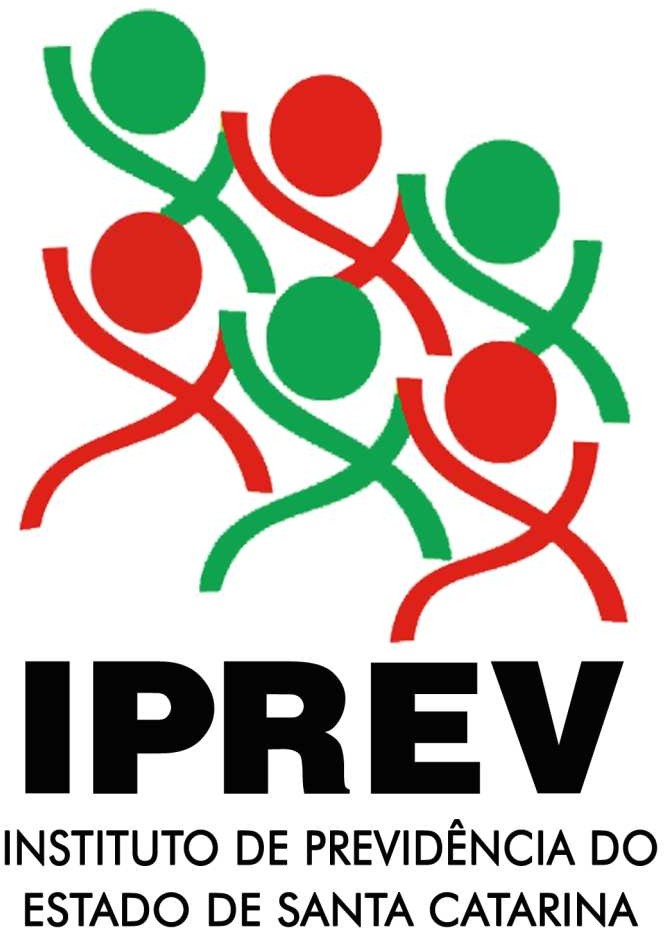 Secretaria de Estado da AdministraçãoInstituto de Previdência do Estado de Santa CatarinaHABILITAÇÃO DE PENSIONISTAListagem de DocumentosAnexo II – Filho Solteiro Maior InválidoInstituidor da Pensão1Requerimento de Pensão/IPREV2Certidão de óbito do ex-segurado3Documento de identificação e CPF do ex-segurado4Último contracheque, caso ex-segurado do Poder Executivo5Três últimos contracheques, caso ex-segurado do Tribunal de Justiça, Assembléia Legislativa ou Tribunal de Contas.6Ex-segurado ativo à data do óbito: ficha funcional (autenticada pelo órgão expedidor)7Ex-segurado inativo à data do óbito: ato de aposentadoria (autenticado pelo órgão expedidor)8Informação do instituidor da pensão da Base AI: Tribunal de Justiça, Assembléia Legislativa ou Tribunal de Contas.Dependente / Requerente9Declaração de acumulo de benefícios previdenciários(Modelo fornecido pelo IPREV)10Certidão de nascimento do dependente inválido, com data atual11Documento de identificação e CPF do dependente12Atestado ou laudo médico, declaração de internação hospitalar, se houver, comprovante de tratamento atual ou anterior, exames complementares e outros, emitidos pelo médico responsável13Histórico clínico da evolução da doença, emitido pelo médico responsável14Relatório de inspeção médica para fins previdenciários (modelo fornecido pelo IPREV)15Declaração de dependência econômica (modelo fornecido pelo IPREV)16Certidão negativa de benefícios e de contribuição do INSS (pode ser suprida pelo item 16)17Declaração que não recebe benefícios do INSS (modelo fornecido pelo IPREV) (obrigatória na ausência do item 15)18Certidão negativa de pensão especial do Estado (fornecida pela SEA)19Declaração do Banco do Brasil ou cartão do Banco, com número de agência e conta corrente individual, em nome do dependente20Termo de curatela judicial (se for o caso)21Documento de identificação e CPF do curador (quando presente o item 19)22Procuração pública (no caso de dependente representado por procurador)23Documento de identificação e CPF do procurador (quando presente o item 21)24Comprovante de residência recente do dependente: conta de luz, água, telefone ou documento similar